Really Big Wordsearch!Can you find all of the synonyms for ‘big’ in the wordsearch below?S E C Q O X L M T O Z H C G Z N E E V I S S A M V A H N G Q D F Y T G L P U S XZ M B R J P F Y S K K R P P R U A K G F R C O M K L F Q W T K Y N Z I O V B F PR Q H H D W C U J P C K U U O H P B N B N U F W Q X O S R R D J A B L H O L D TV A Q Y M U P M Z H H A Q U S H O Z R H D Q M R T W R M M L Y D L E M Q Y Y M XK S X B V M J E R Z C H I U M F X N B K R F J Q S L E Z Q Y V R X J A X Y F T AU F N X Y S S P I N L C W Y K T T A B J O B D A B G J X V Z K L O V Y U B G H FG E C J S P F D B H M V Q W I U S T I B E W C U E S C T Q J L D K W A J Y O A LV C I H H U P F U N E V J U N L Q Z B N M E X P A N S I V E K I O H J C J I Q RR L L G J R O G B N K B J K N U Q Q S M P T V B N H E O G Z D K T U M L H V L LX L O Q J G E N H B H M E F Y R K G V D T E C K D V N K E B P O L D Z T N K C VE Y C E N J T T I J X U Q Z U H Y T P Z W H D Y I X O L S F M B B H S S C K T AQ V U E N J W F S M B H Q W Q P W R A N J X N P O F R B Q M K W T C U Y U L S FA N J C M C A D N X U B R G D J B H M A E Z O S B Y M C A G D S X B R M Y Q H KO E X F H V K K G F W L I Y B J J J A P E W E T J Q O M D E G R S V X B S Z F GD G R M F P B R Q E M B O P Z C I T Z C R Z Q D V S U G H P Z T T X Q N L C K MG H M P Y G Z B X A Z T S V F K M O A Q Y C Z H Q F S C P Y A T N K M M O E X IT L P B N N R R Z O I N U U E N F D D X K W K C J Y P H I N K F Q D S N L Y C GU J M G P W M E I Q E N O O Y G O V L J R F X H H I Z B T F G S R E B C F W Q ZN A U T N A G R A G C O D K G W E U H G Z B O T Z A D I V K W H J B M J W S I PE D G Y D H Q O I T Y I N T D Q A Q B P J D Z P H S A A O I G Z R O Y W G E E BG X X A J W R G S D W T E F T E U J V P V T M L B L V M D A A A I D O B W F U KV I T Q K I U N Z D X B M I S Q I D P F H S T E H Z K P L E P B A D X U H J K RK P C E T D Y Q S S C A E M Z R H P Y A U Y N U J V H L J Z F Y E L H O G S D JG U R J N O Q E B F F L R S O S E G Y U T S T W D D E E U Z U X S C B L M X Q FF C C X W S W S M E F I T V Q M U D E D H E M B I G D O M Y R F X L X Q U Y P KY F M P C X I G F Y K X D U L P B E T A C C G R C J W M V E X M V I T S A V Z UP B W E T B V V T Q W K F Y V A D S Z T M K R I Z H F N B G W F J M W F T M S LT Q W K F Q D W E B P D V Q P E U T Y R A Y I W P H L J X G G H K Z L M M X H NH H E O H A J G L A R G E D B O O J G H B M N Y A A T B P U H C S Y P I X Y X ND C I Z W W I C P Q Z Z N L G H F P W E L P B D Y F H Q E O J D O Y T L M V O IO V X E E G M U K F Q S L N A T Z L X R Z G G M Z F T Z V U A S G U C D F Q X CK A Z N A K M N K P X Q O X O L X A Y J A A C S Z P I N F Y H Z F H P G D P S YZ M E N E R T J V V C M C P T X N J X K J A Q M Q Y W C Z O G D H K N J W A X TK O T L D X P G M X U U K A H X P G J Q X Y P A Q G O A E G V U N L S E M M Y JL I C Q B I A R T H C K O L I A Y T J C I X F B O G H R S I O Y M Z M N M R N MC Z P Y Q A S F E B K X G Q T F P I U D Z V K F G V I T N R L E R A K H G Q X GM U C E O I Z K O L Q V K X L G P F W B Y F B I Z U M Z E R F B T Y P M F P Y JZ S D O D G Q I V I T F H P D T V Q I H W E J K O O U K M U J I J P B Y M M C ZE C I K W J U P S T T U G Y Z C R W S L E A S J T Q F E M A B H D P Z Y G H C BR A C R A Q T S K E E Q F H R S N A N D M R E T J B L X I B W N J Z O M T Z B S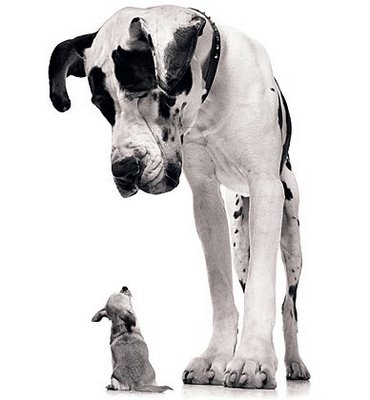 AMPLEENORMOUSEXPANSIVEEXTENSIVEGARGANTUANGIGANTICGREATHUGEHUMONGOUSIMMENSELARGEMAMMOTHMASSIVESIZABLESUBSTANTIALTREMENDOUSVASTVOLUMINOUSReally Small Wordsearch!Can you find all of the synonyms for ‘small’ in the wordsearch below?V T E V U F D E D DC X L U C D H M I E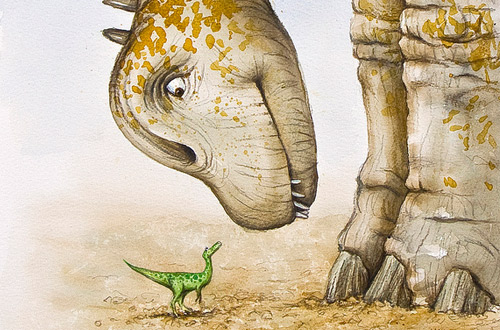 Q T U Y G N Z M W ZY U C A G V I S Y IP N S W T N S Y D SF M I N U T E W X RY V N T X N H R A EL D I P J K K N Q DU V M B J P M M B NE R U T A I N I M UDIMINUTIVEMINIATUREMINISCULEMINUTETINYUNDERSIZED   	Can you think of 3 more synonyms for ‘small’? 1.2. 3. Contractions WordsearchWork out what these contractions are short for, then search for the expanded forms.Isn’t	Let’s	She’ll	Shouldn’tThey’re	They’ve	Weren’t	 Won’tYou’re	You’ll 	Could’ve 	Wouldn’tH Y T O T F E L E Q S T Q B EC A O O K O G B H P D P O J RY Q V C N E N E R A Y E H T AS E K E Q E V D N Y O E Z Q UV R V L N A R S L O R K W U OK D F O H O U E D U A O O I YE A M Y R T T G W W O A I S XJ G E Z E O G O E I Z H H X XU H S L Q N K F N L A E S A ET M Q R E D H N T L W C A X ZE V A H D L U O C I I U L E SD F N Y Z U W I L L N O T K AI S N O T O H L O B G L W Z ER E E O F W X D E W S X S X RV R H C Y L Z E L Y P D N G I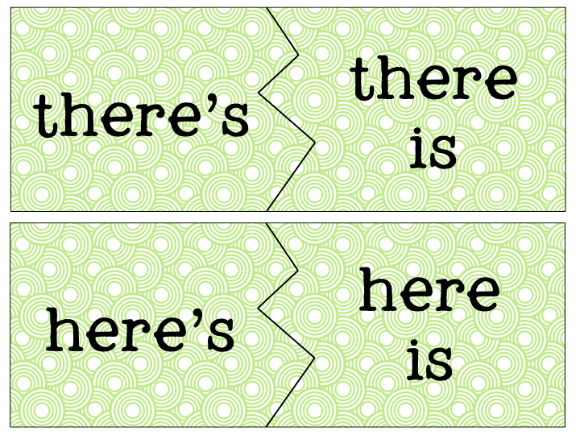 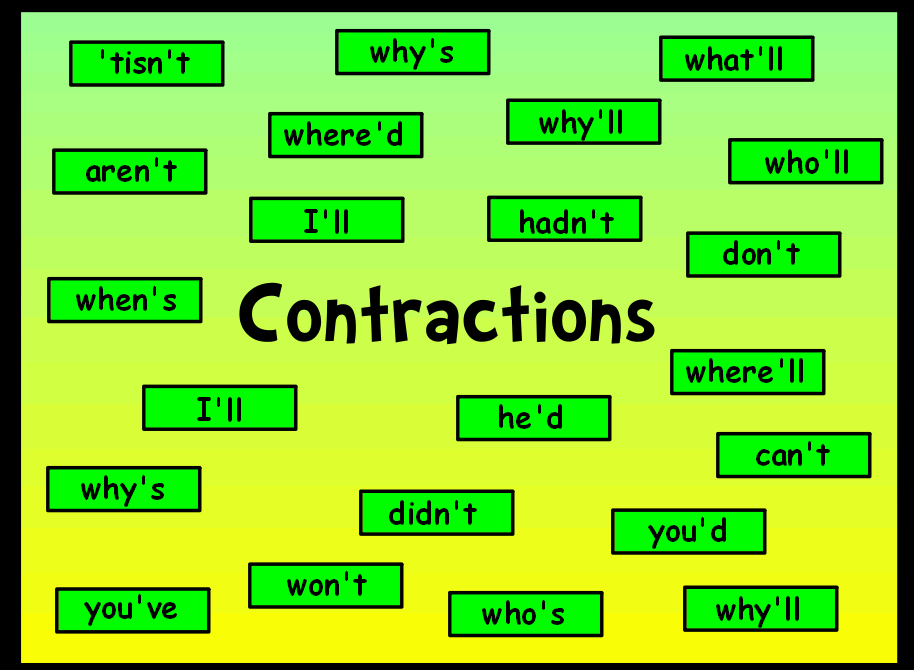 Hink Pinks!Hink Pinks are rhyming answers to silly clues. (e.g. tight carpet = snug rug, empty seat = bare chair).How many can you solve?Meat Stealer = Beef thief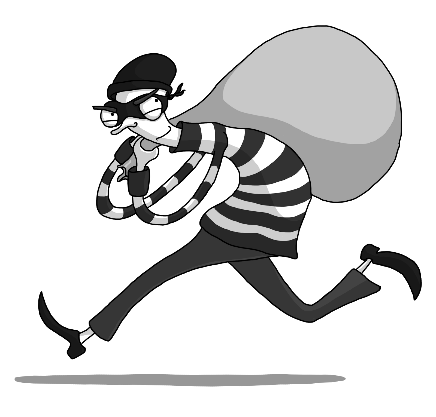 Heavy Rodent = Fat ratRaining Tulips = Flower ShowerComplimentary Oak = Free TreeAmusing Rabbit = Funny BunnyDrums Talking = Percussion Discussion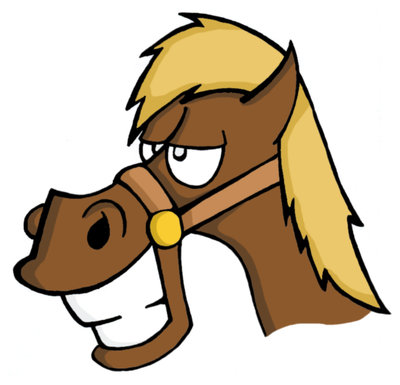 Fake Horse = Phony PonySugary Paws = Sweet FeetSimple locomotive = Plain Train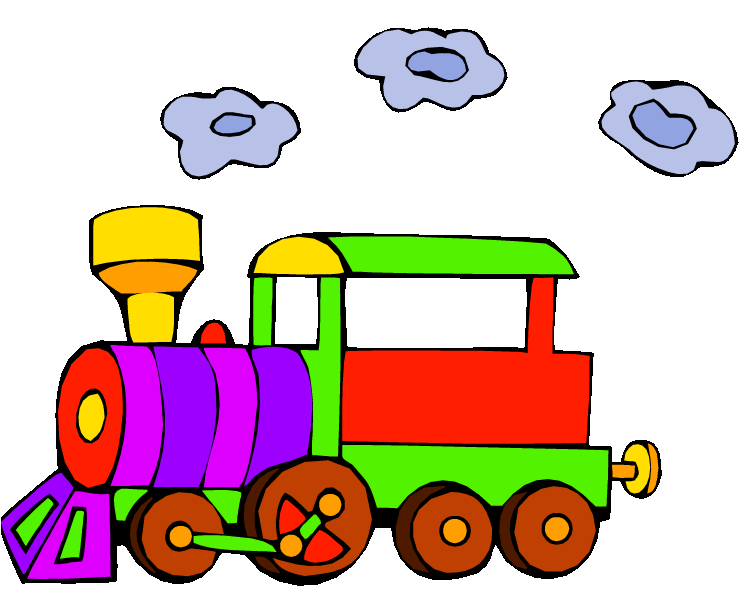 Can you think of your own hink pink?Clue_______________________	Answer______________________Time to think!  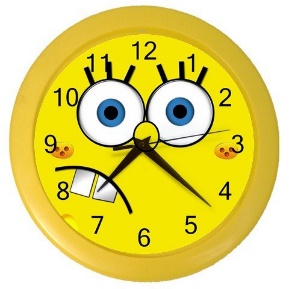 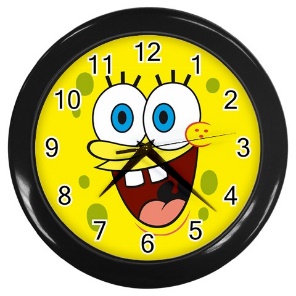 Write each of the following times as AM and PM on a 24 hour clock. Rebus Riddles!Use your lateral thinking skills to work out what phrases these images stand for. Write your answers on the line.Remember,							Think outside the box!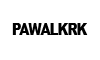 A walk in the park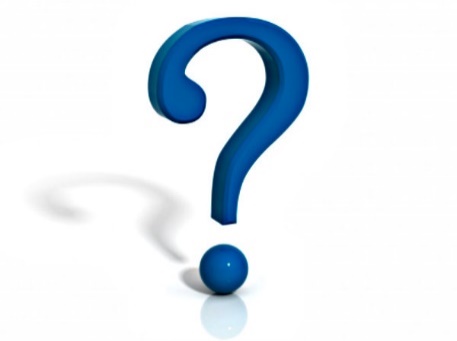 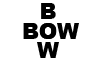 Crossbow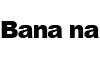 Banana Split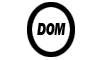 Domino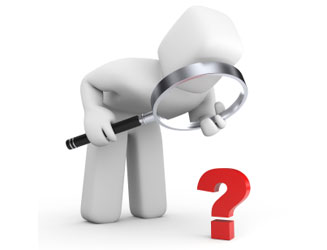 Downpour______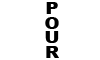 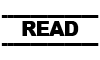 6.Read between the lines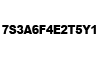 7.There’s safety in numbers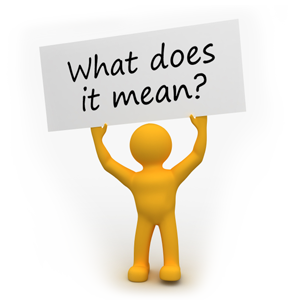 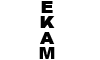 8. Make up    Colour By Maths!Solve the calculations and fill in with the correct colour to reveal a summer picture.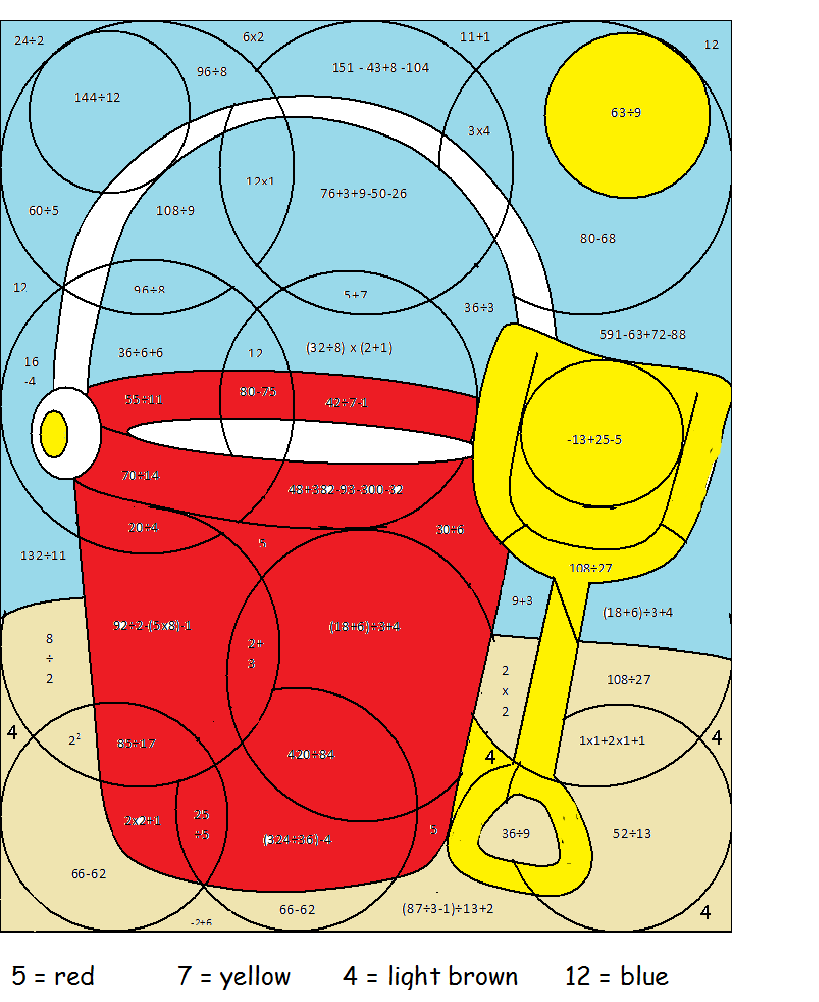 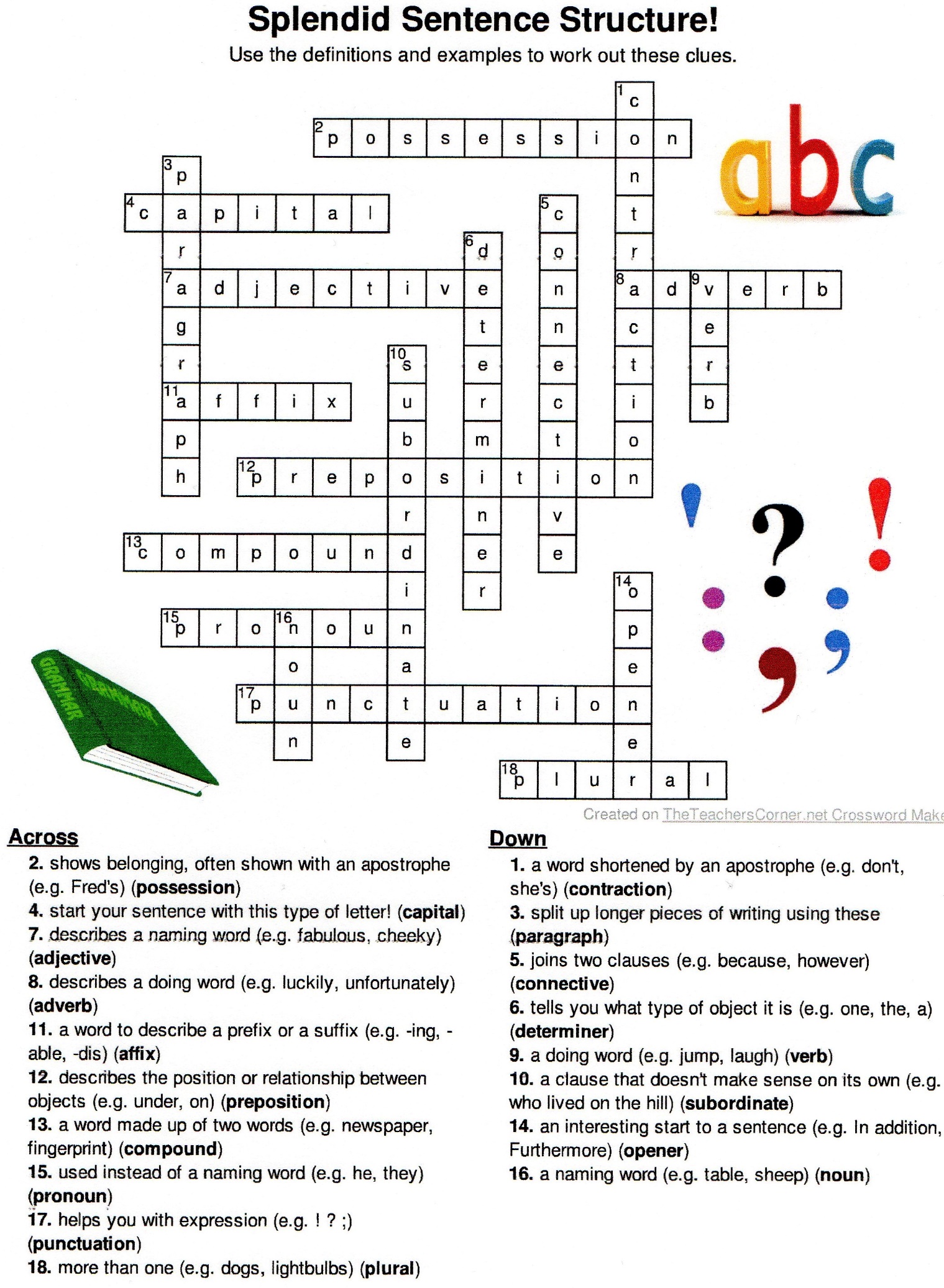 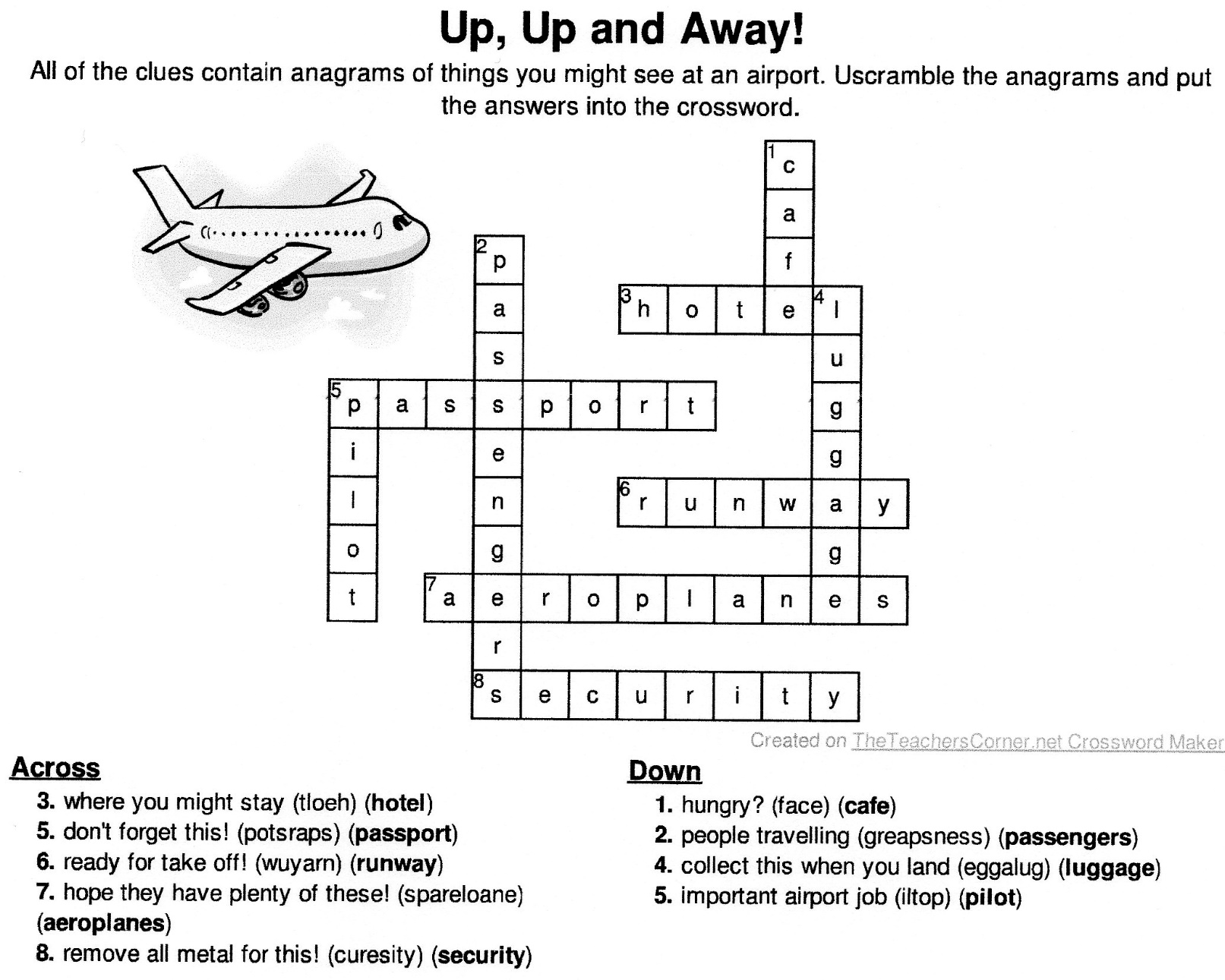 Maths Maze!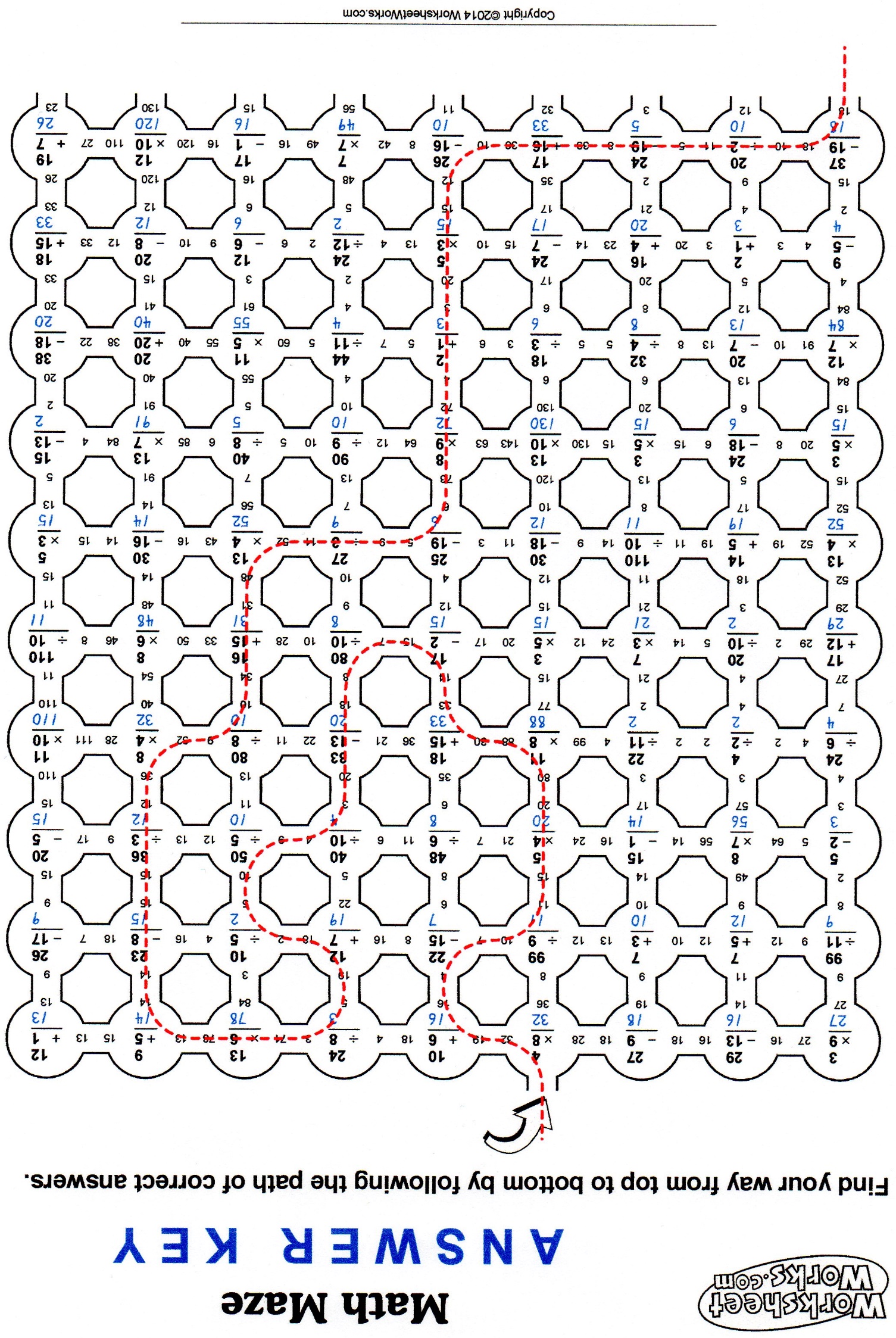 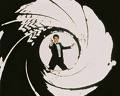 